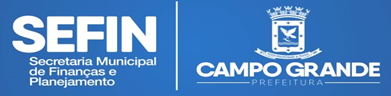 Requerimento de Abertura de Inscrição(Pessoa Física)Nome:      , com CPF n.     , solicita abertura de inscrição municipal, na atividade de      estando ciente quanto ao pagamento dos tributos municipais a que esta sujeita no exercício de suas atividades.OBS: o cumprimento de exigências a que esta sujeita este processo deve ser cumprido em até 30 (trinta) dias.Toda e qualquer alteração de dados cadastrais, paralisação temporária ou baixa da inscrição deve ser comunicada ao Município no prazo máximo de 15 (quinze) dias.Data:      .................................................................Assinatura do ContribuinteTelefone para contato:      Informe seu e-mail: Taxa de Abertura:  R$ 47,29